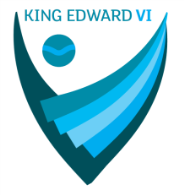 Job DescriptionKey ResponsibilitiesUnder the (overall) control of the team-leader technician, to co-ordinate the use of practical resources and facilities, to prepare and replenish those resources and provide assistance and advice in the practical needs of the science and food technology curricula, including liaising with teaching staff and support staff outside the facultyScienceTo ensure and promote the maintenance of a healthy and safe working environment through:actively contributing to the assessment, monitoring and review of both health and safety procedures and information resources in maintaining a safe working environment for staff and students.keeping up to date with current procedures and practices through continuing professional development and regular reference to the materials published by the regulatory bodies.the provision of technical advice and support on health and safety issues to teaching and technical staffthe safe treatment and disposal of used materials including hazardous substances and responding to actual or potential hazardsthe healthy and safe storage and accessibility of equipment and materialsTo assist the team-leader with the day to day organisation and development of technical staff to ensure that essential performance standards are achieved.  (Where there is no team-leader technician, to take a lead role in this).To contribute to the design, development and maintenance of specialist resources and/or long-term projects and offer professional guidance, assistance and support to students and teachers on the practical aspects of the curriculumTo support the team-leader technician in ensuring the availability (including in some instances sourcing) of suitable materials and equipment, helping to compile orders and liaising or negotiating with suppliers and finance departments.  This will include sourcing, costing and suggesting economic alternatives to maintain stock levels.  Keeping up to date records of stock.Under the (overall) guidance of the team-leader technician, to ensure that both routine and non-routine checking, cleaning, maintenance, calibration, testing and repairing of equipment are carried out to the required standard.To deputise for the team-leader technician and take a lead role in a specialist or subject area as required.The above outlines the duties required for the time being to indicate the level of responsibility.  It is not a comprehensive or exclusive list and duties may be varied from time to time which do not change the general character of the job or the level of responsibility entailed.Signatures:Job Description agreed by:Line/Originating Manager:_________________________________________Date:__________Job Holder :_______________________________________Date:__________Person SpecificationJob Title Science Technician (Apprentice)LocationKing Edward VI Community College Responsible toTeam Leader ScienceHours35 hours per week x 38.4 weeks per year ExperienceEssentialDesirableExperience of undertaking a range of science-related tasks ApplicationReferenceInterview Previous experience of working in a science and/or technology environment.ApplicationReferenceInterviewExperience of food preparation ApplicationReferenceInterviewKnowledgeDetailed knowledge of Health & Safety legislation as it relates to the workings of a school.ApplicationReferenceInterviewDetailed knowledge of COSHH and ESCC regulations in relation to the safe handling and storage of chemicals.ApplicationReferenceInterviewDetailed knowledge of safe working practices in relation to the handling and usage of hazardous equipment and tools.ApplicationReferenceInterviewA sound knowledge of National Curriculum requirements.ApplicationReferenceInterviewPersonal QualitiesAble to work under pressure to meet tight and changing deadlines in a busy and large environmentReferenceInterviewHigh degree of accuracy and attention to detailReferenceInterviewAble to handle confidential information sensitivelyReferenceInterviewProfessional attitudeReferenceInterviewDesire to learnReferenceInterviewAble to prioritise and complete tasks within deadlinesReferenceInterviewThorough, organised and methodical approach to tasksReferenceInterviewExperience of working in a busy, large environment.ReferenceInterviewSkillsAbility to offer professional guidance and assistance to students and teachers on the practical aspects of the curriculum.ReferenceInterviewAbility to identify work priorities and manage own workload and that of othersReferenceInterviewAbility to oversee the induction and training of new technical staff.ReferenceInterviewAbility to monitor, control and keep financial records according to the requirements of the CollegeReferenceInterviewAbility to maintain accurate work records and inventoriesReferenceInterviewAbility to carry out risk assessments in relation to laboratory work.ReferenceInterviewAbility to maintain a range of tools and equipment.ReferenceInterviewAbility to prepare equipment and materials for lessons, as requested by the teaching staff.ReferenceInterviewAbility to design, develop and maintain specialist resourcesReferenceInterviewAbility to demonstrate developed interpersonal and communication skillsReferenceInterviewAbility to establish positive relationships with pupils, including those with special educational needsReferenceInterviewTechnology/IT skillsGood IT skills including Wordprocessing, Level II, Excel, OutlookReferenceInterviewQualifications, Education and TrainingNVQ level 3 in Laboratory and Associated Technical Activities (LATA) or, NVQ level 3 for Laboratory Technicians in Education or, Level 3 Certificate in Laboratory Technical Skills or equivalent in experience.ApplicationEqual OpportunitiesThe College and its staff have a Statutory obligation to implement anti-discriminatory and equal opportunities when carrying out their dutiesPhysical Able to carry out the duties of the post with reasonable adjustments where necessaryMedical questionnaireOther relevant factorsCommit and conform to the College Customer Service Standards